1983-84 BATCH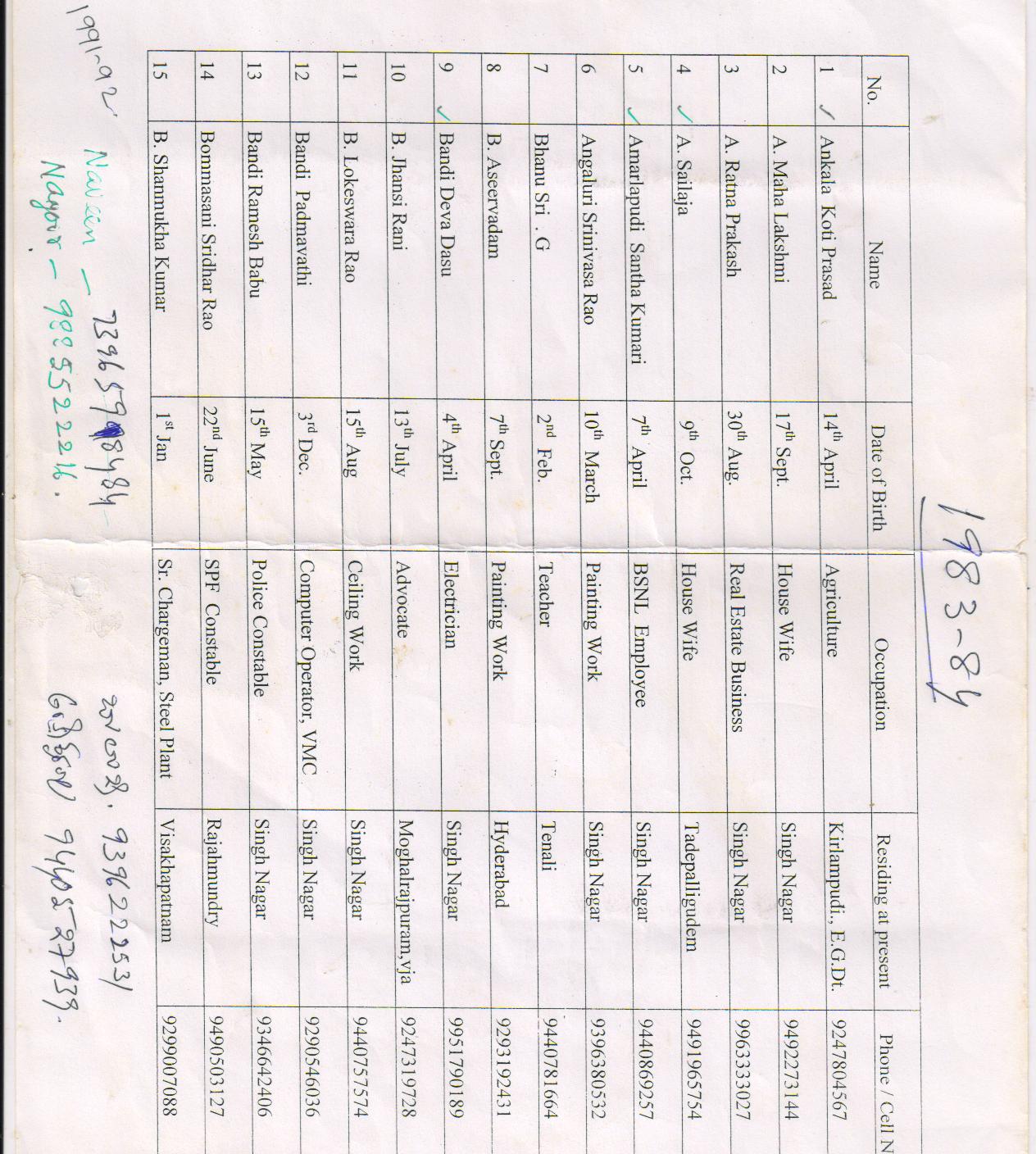 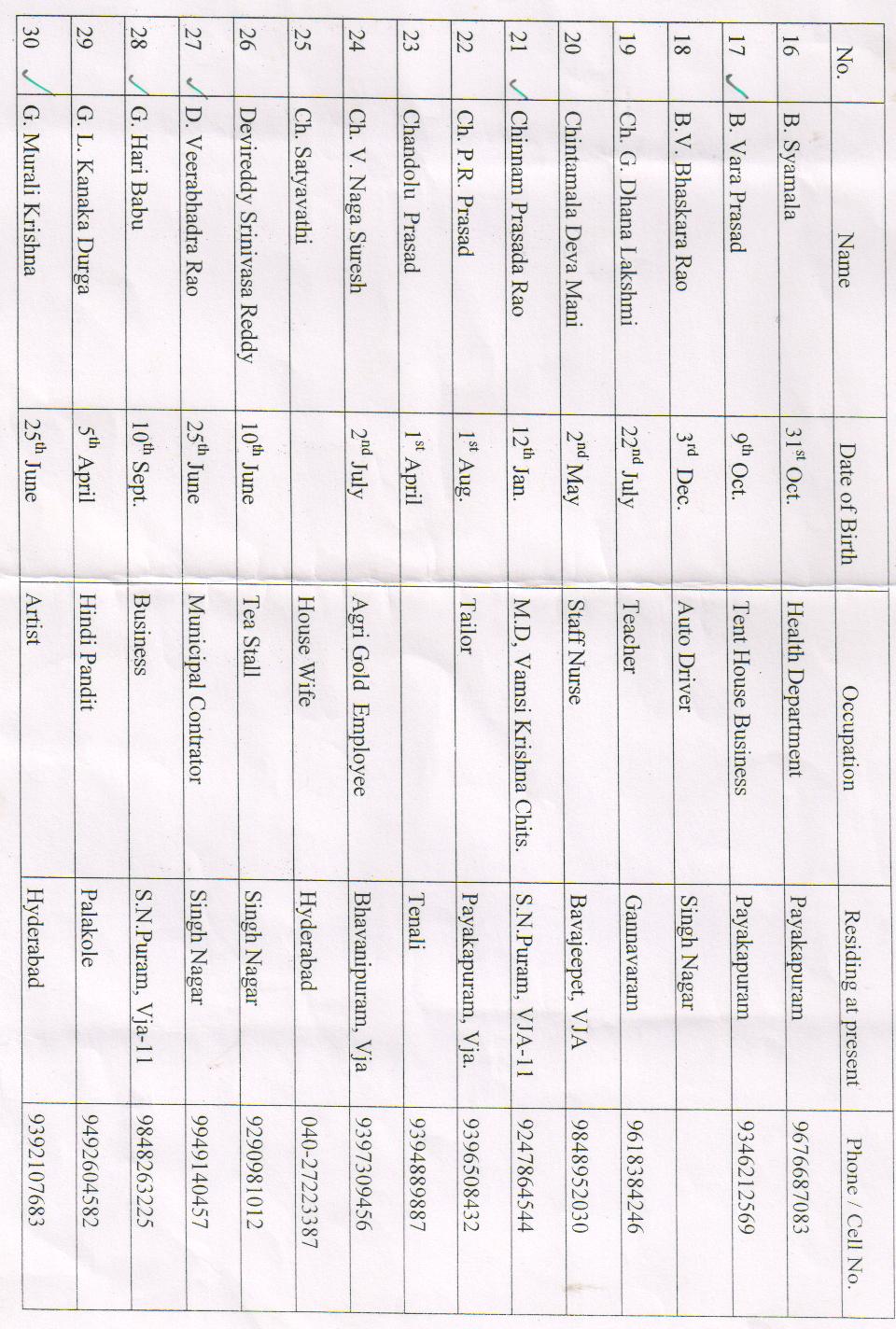 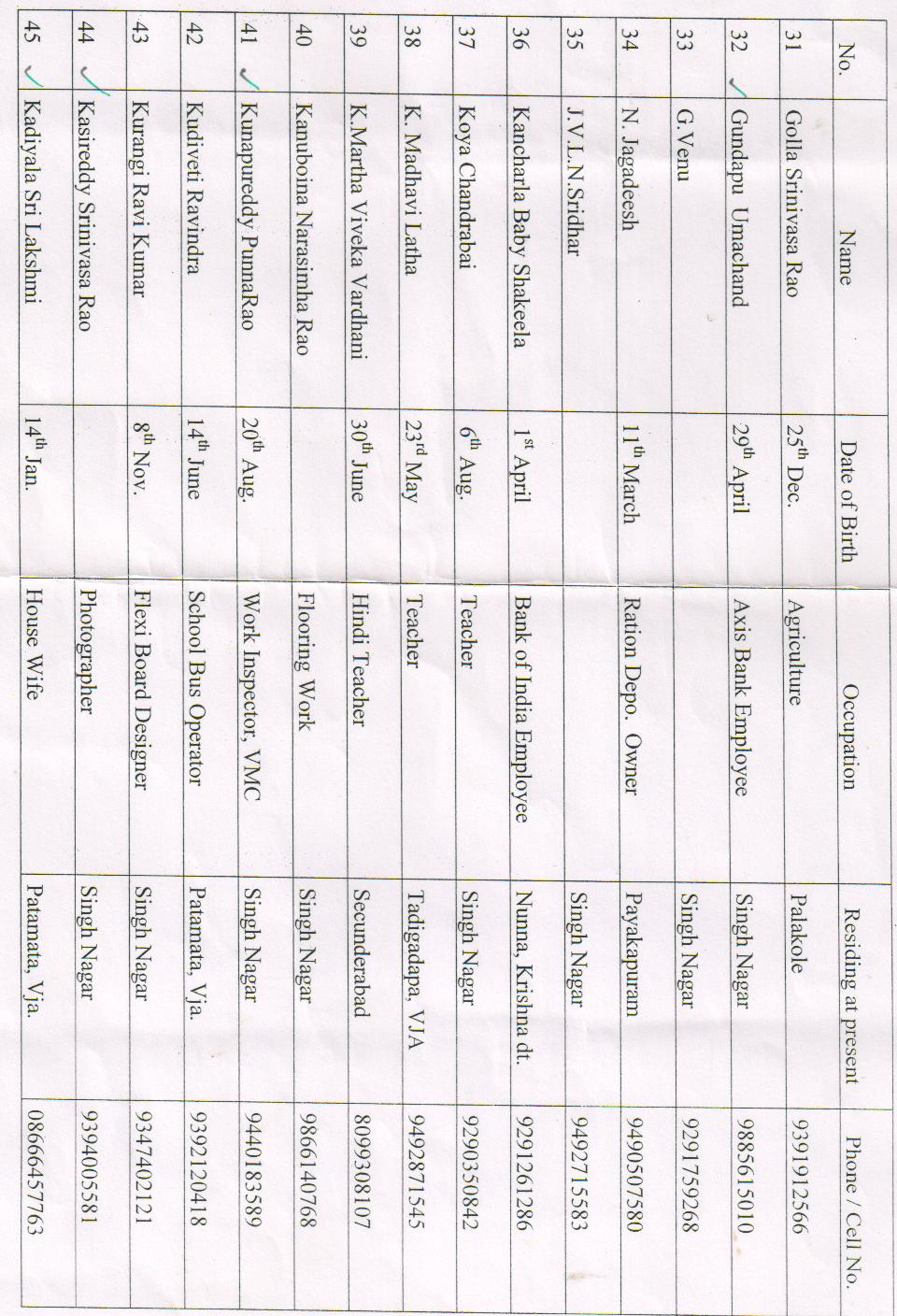 B.DEVA DASU ,Cell : 9951990189M.SRIGURU PRASAD , D.N0: 42-10-30Ajith Singh Nagar, Vijayawada 159290760300Ch. PRASADA RA0 ,FLAT NO-501,SUBADRA MANOR,GS RAJU St,MUTHYALAMPADU,VIJAYAWADACell : 9247864544G. MURALI KRISHNA , P&T C0L0NY , AJITHSINGHNAGAR ,VIJAYAWADA-159248536246K.VEERA PRATAP ,H.No. 43, 2nd CROSS ROAD, VIDYANAGAR COLONY, TADIGADAPA POST, PENAMALURU, KDAPA DIST.Cell : 9440158443C. GANGA DHANA LAKSHMI ,H.NO. 8-108, BudhavaramGannavaram Mandal9618384246K.J0HN BABU ,1-7-131/15, HARI NAGAR, JAMISTARPUR, HYDERABAD-500 020Cell : 9618727356K. SRI LAKSHMI ,57-2-12, Back Side of Karanam St.,Patamata, Vijayawada-88008066888K.PUNNA RA0 , D.N0: 42-60-7, AJITHSINGHNAGAR ,VIJAYAWADA-15S/o POTHURAJUVMC WORK INSPECHRHCell : 9440183589K.VENKATA KUMARI08812237686M.BADARI NARAYANACell : 9440571132M PADMAJA9492845677Md.SHAMSHDDIN  ,43-115-11 PST COLONY, A.S.NAGAR, VIJAYAWADA-15Cell :9848396889K. MADHAVILATHA , 
Plot 43, 2nd cross St.TADIGADAPA , VIJAYAWADAPenamaluru mandal9492871545Sk.AKBAR VALI , 77-32-20, RAMARAJUS STPRAKASH NAGAR VIJAYAWADA-15Cell :9010055903T.RAMA KRISHNA, Inspector cental Excise43-138-2/1, Pipulu Road, ASNagar9542589426V .SRINIVASA RA0 ,42-18-29, PLOTNO:71 DASANANJANAYASWMY ST. MASJAND 2 LINE A.S.NAGAR,VIJAYAWADA 15Cell :9666882939VALLABHA DASU KUMAR9963656167M.GANAPATHINear Ganganamma Temple,AS Nagar9395552517